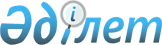 О дополнительных мерах по усилению борьбы с преступностью и коррупцией и дальнейшему совершенствованию правоохранительной деятельности в Республике КазахстанУказ Президента Республики Казахстан от 22 апреля 2009 года № 793.
      Подлежит опубликованию в Собрании актов 
      Президента и Правительства Республики 
      Казахстан и республиканской печати  
      В целях усиления противодействия преступности и коррупции, дальнейшего совершенствования правоохранительной деятельности ПОСТАНОВЛЯЮ:
      1. Определить приоритетными направлениями деятельности правоохранительных органов борьбу с коррупцией и защиту конституционных прав и свобод граждан от преступных посягательств с обеспечением неотвратимости реакции государства на любые правонарушения и привлечением виновных к установленной законом ответственности. 
      2. Возложить на руководителей государственных органов, государственных организаций и организаций с долей государственного участия непосредственную обязанность по противодействию коррупции с установлением за это персональной ответственности. 
      3. Правительству Республики Казахстан совместно с заинтересованными центральными государственными органами в установленном законодательством порядке: 
      предусмотреть меры по стимулированию антикоррупционного поведения граждан, включающие механизмы поощрения деятельности  граждан, направленной на оказание содействия в пресечении и раскрытии коррупционных правонарушений; 
      ввести обязанность государственного служащего доводить до сведения руководства государственного органа, в котором он работает, или до правоохранительных органов о ставших ему известными случаях коррупционных правонарушений, предусмотрев за невыполнение данной обязанности дисциплинарную ответственность; 
      разработать правовой механизм, обеспечивающий прозрачность имущественного положения граждан в период прохождения ими государственной службы, а также на протяжении определенного периода после увольнения с государственной службы, установив обязанность государственных служащих, а также лиц, уволенных с государственной службы, в течение определенного периода после увольнения предоставлять информацию о происхождении имущества, стоимость которого превышает официальный доход этих лиц; 
      выработать меры противодействия "корпоративной коррупции"; 
      в государственных органах определить перечни должностей с высоким риском совершения коррупционных правонарушений, с установлением особых, повышенных требований для поступления и прохождения службы на этих должностях, в том числе с принятием обязательств о возможности применения в отношении лиц, занимающих указанные должности, механизмов, предусматривающих специальные проверки на предмет соблюдения ими антикоррупционного законодательства. При этом лица, не выдержавшие такой проверки, должны подлежать увольнению с государственной службы; 
      отнести к исключительной подследственности Агентства Республики Казахстан по борьбе с экономической и коррупционной преступностью (финансовой полиции), наряду с имеющейся подследственностью , расследование уголовных дел о преступлениях, предусмотренных частью 2  статьи 307 и частью 2 статьи 308 Уголовного кодекса Республики Казахстан, при этом сохранив альтернативную подследственность с органами национальной безопасности по расследованию уголовных дел о преступлениях, предусмотренных частями 3 и 4 статьи 307 , частями 3, 4  статьи 308 и частями 3, 4, 5 статьи 311 Уголовного кодекса Республики Казахстан; 
      для каждой должности в правоохранительных органах, за исключением политических должностей, разработать и утвердить специальные квалификационные требования по аналогии с квалификационными требованиями к категориям административных государственных должностей; 
      обеспечить унификацию правового статуса сотрудников правоохранительных органов и прохождения ими службы, предусмотрев при этом повышение процессуального статуса следователя, назначение и аттестацию участковых инспекторов полиции с учетом мнения населения, а также установив конкурсный порядок приема на службу в правоохранительные органы с обязательным прохождением кандидатами стажировки; 
      в пределах средств республиканского бюджета принять меры по установлению для сотрудников правоохранительных органов, выполняющих основные функции, более высокого уровня оплаты труда по сравнению с сотрудниками, выполняющими обеспечивающие функции. При этом пересмотреть порядок определения выслуги лет, пенсионного обеспечения, присвоения званий и классных чинов в зависимости от выполнения основных или обеспечивающих функций; 
      принять законодательные меры, предусматривающие повышение эффективности прокурорского надзора за соблюдением прав и свобод граждан в социальной сфере; 
      усилить уголовную ответственность за преступления, посягающие на несовершеннолетних, их права и законные интересы, обеспечив должную профилактику указанных преступлений; 
      усовершенствовать правовые механизмы противодействия преступлениям, совершаемым в составе организованной преступной группы или преступного сообщества, в том числе с усилением уголовной ответственности за их совершение. 
      4. Агентству Республики Казахстан по делам государственной службы совместно с заинтересованными государственными органами: 
      обеспечить создание единой электронной базы данных, содержащей сведения о личных и профессиональных качествах лиц, работающих и ранее работавших на государственной службе, а также о допущенных ими нарушениях и фактах привлечения к различным видам ответственности и причинах прекращения государственной службы; 
      на законодательном уровне определить понятие "конфликта интересов" в системе государственной службы, при котором могут возникнуть противоречия между личными интересами государственного служащего, интересами общества и государства. При этом регламентировать порядок предотвращения и урегулирования конфликта интересов, в том числе установить запрет для перехода государственного служащего, в течение определенного периода после увольнения с государственной службы, на работу в коммерческие организации, которые были в период исполнения им служебных обязанностей ему непосредственно подконтрольны или непосредственно связаны с ним в соответствии с его компетенцией; 
      распространить ограничения, установленные для государственных служащих, на лиц, выполняющих управленческие функции в государственных организациях и организациях с долей государственного участия. 
      5. Правительству Республики Казахстан: 
      1) исключен Указом Президента РК от 17.08.2010 № 1039;
      2) разработать и внести на рассмотрение Мажилиса Парламента Республики Казахстан проекты законов, вытекающие из настоящего Указа; 
      3) принять иные меры по реализации настоящего Указа. 
      Сноска. Пункт 5 с изменением, внесенным Указом Президента РК от 17.08.2010 № 1039.


       6. Комиссии при Президенте Республики Казахстан по вопросам борьбы с коррупцией на основе анализа и мониторинга состояния борьбы с коррупцией вырабатывать перспективные направления развития и совершенствования антикоррупционной политики государства.
      7. Контроль за исполнением настоящего Указа возложить на Администрацию Президента Республики Казахстан. 
      8. Настоящий Указ вводится в действие со дня подписания. 
					© 2012. РГП на ПХВ «Институт законодательства и правовой информации Республики Казахстан» Министерства юстиции Республики Казахстан
				
Президент
Республики Казахстан
Н. Назарбаев